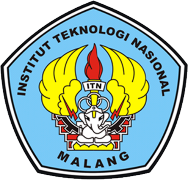 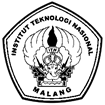 INSTITUT TEKNOLOGI NASIONAL MALANGSKRIPSI – ENERGI LISTRIKINTEGRASI PEMBANGKIT LISTRIK TENAGA MIKROHIDRO PADA JARINGAN DISTRIBUSI 20KV GUNA MENGURANGI RUGI-RUGI DAYA DAN MENINGKATKAN PROFIL TEGANGANMuhammad Misbakhul Munir19.12.006Dosen pembimbingProf. Dr. Eng. I Made Wartana, MT.Dr. Irrine Budi Suslistiawati, ST., MT.PROGRAM STUDI TEKNIK ELEKTRO S-1
Fakultas Teknologi Industri
Institut Teknologi Nasional Malang 
2023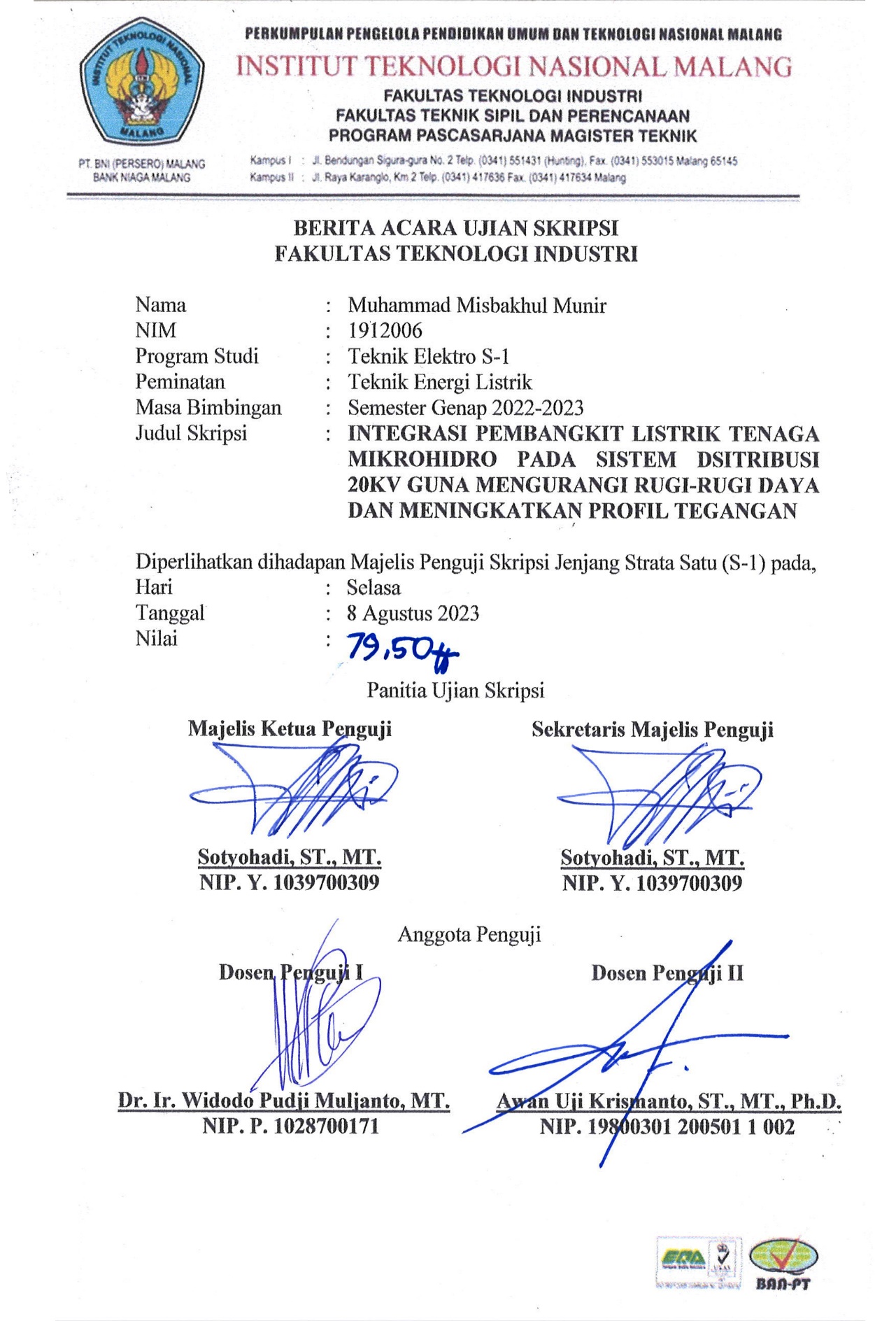 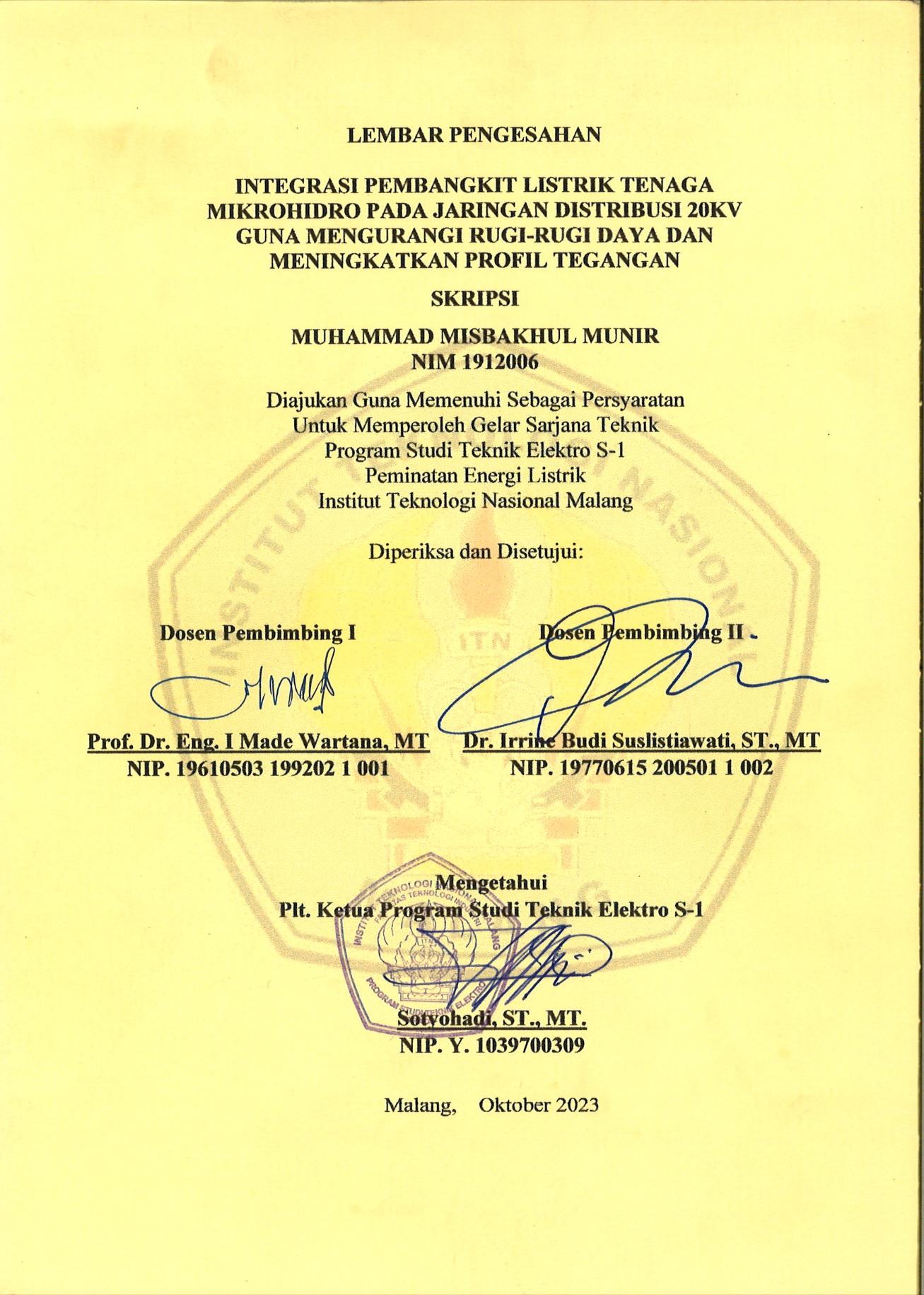 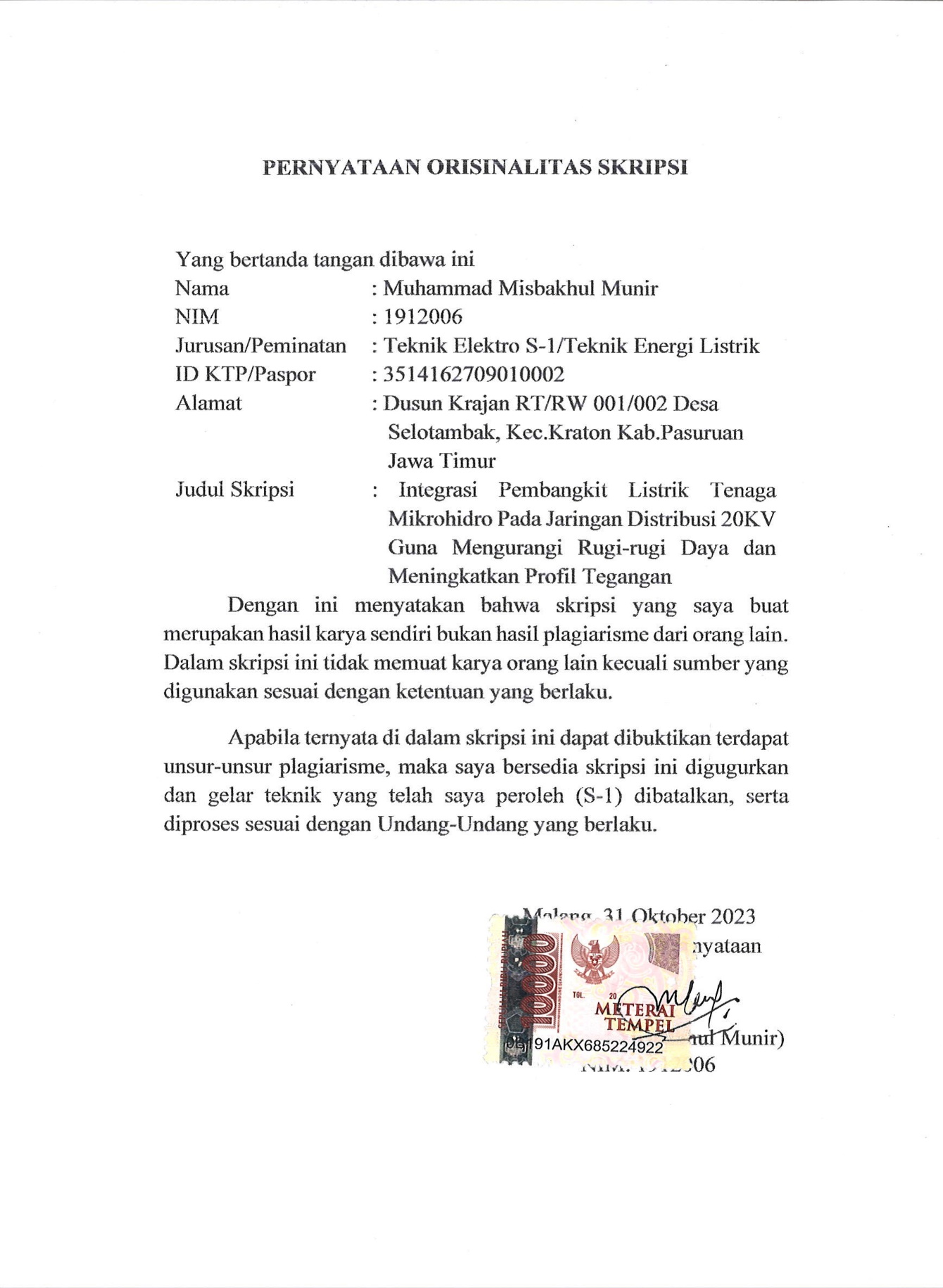 INTEGRASI PEMBANGKIT LISTRIK TENAGA MIKROHIDRO PADA JARINGAN DISTRIBUSI 20KV GUNA MENGURANGI RUGI-RUGI DAYA DAN MENINGKATKAN PROFIL TEGANGANMade Wartana, Irrine Budi Sulistiawati, Muhammad Misbakhul Munirmisbakhulm981@gmail.comABSTRAKPada umumnya tenaga listrik dihasilkan oleh Pembangkit listrik letaknya jauh dari pusat beban dan jumlah listrik yang dihasilkan diangkut ke pusat pemuatan melalui jaringan transportasi dan distribusi. Jarak yang jauh ini akan menyebabkan rugi-rugi daya, karena pada saat penyaluran daya dari generator ke konsumen atau pelanggan akan terjadi rugi-rugi daya dan jatuh tegangan. Biasanya, energi listrik dihasilkan oleh pembangkit listrik yang terletak jauh dari pusat beban, dan listrik yang dihasilkan disalurkan ke pusat beban melalui jaringan transmisi dan distribusi. Jarak yang jauh ini akan menyebabkan rugi-rugi daya, karena pada saat penyaluran daya dari generator ke konsumen atau pelanggan akan terjadi rugi-rugi daya dan jatuh tegangan. Oleh karena itu dengan pemasangan PLTMH dapat menjadi solusi untuk mengurangi kehilangan daya dan penurunan tegangan. Dalam sistem distribusi bangil diketahui ada beberapa kondisi yang mengalami penurunan tegangan pada bus 31,32,33,34,35,36. Untuk mengatasi hal tersebut perlu adanya integrasi agar dapat memperbaiki tegangan yang turun dan meminimalisir rugi-rugi daya. Berdasarkan hasil simulasi setelah pemasangan PLTMH menyebabkan rugi-rugi daya aktif dari 125,26 KW menjadi 33,33 KW dan tegangan meningkat dari nilai terendah 0,9477 pu menjadi 0,9843 pu.Kata Kunci—Integrasi, PLTM, rugi-rugi daya, profil teganganINTEGRATION OF MICROHYDRO POWER PLANT IN 20KV DISTRIBUTION NETWORK TO REDUCE POWER LOSS AND INCREASE VOLTAGE PROFILEMade Wartana, Irrine Budi Sulistiawati, Muhammad Misbakhul Munirmisbakhulm981@gmail.comABSTRACTIn general, electric power is generated by power plants that are far from the load center, and the electricity generated is transported to the load center through the transmission and distribution network. This long distance will result in power loss, because when transmitting power from the generator to the consumer or customer there will be a power loss and voltage drop. In general, electric power is generated by power plants that are far from the load center, and the electricity generated is transported to the load center through the transmission and distribution network. This long distance will result in power loss, because when transmitting power from generators to consumers or customers there will be power losses and voltage drops. In the bangil distribution system, it is known that there are several conditions that experience a decrease in voltage at bus 31,32,33,34,35,36. To overcome this, it is necessary to have integration in order to improve the voltage drop and minimize power losses. From the simulation results after installing the PLTMH, the active power loss was from 125,6 KW to 33,33 KW and the voltage increased from the lowest value of 0.9477 pu to 0.9843 pu.Keywords—Integration, PLTM, power losses, voltage profileKATA PENGANTARDengan mengucapkan puji syukur kehadirat Allah SWT yang telah melimpahkan rahmat dan hidayah-Nya sehingga penulis dapat menyelesaikan laporan akhir ini tepat pada waktunya. Penyusunan skripsi yang berjudul “INTEGRASI PEMBANGKIT LISTRIK TENAGA MIKROHIDRO PADA JARINGAN DISTRIBUSI 20KV GUNA MENGURANGI RUGI-RUGI DAYA DAN MENINGKATKAN PROFIL TEGANGAN” dibuat untuk memenuhi persyaratan kelulusan progam Sarjana S1 Institut Teknologi Nasional Malang pada progam studi teknik energi listrik serta menerapkan teori dan praktik yang telah penulis dapatkan selama menempuh perkuliahan di Institut Teknologi Nasional Malang pada 2019 -2023. Penulis menyampaikan ucapan terimakasih atas bimbingan dan dukungan semua pihak. Pada kesempatan ini penulis menyampaikan rasa hormat dan banyak terimaksih kepada:Bapak Dr. Eng. I Komang somawirata, ST., MT., selaku Ketua program studi Teknik Elektro S1 ITN Malang.Bapak Prof. Dr. Eng. I Made Wartana, MT. dan Ibu Dr. Irrine Budi Sulistiawati, ST, MT. selaku dosen pembimbing.Bapak dan Ibu Dosen Elektro ITN Malang yang telah memberikan ilmu selama menempuh perkuliahan.Orang tua dan keluarga yang selalu memberi dukungan dan doa untuk meyelesaikan skripsi ini.Teman-teman angkatan 2019 yang menemani selama perkuliahan. Namun jika ada kekurangan dan kesalahan dalam penyusunan skripsi ini, penulis memohon saran dan kritikan yang membangun untuk menambah kesempurnaan laporan skripsi ini sehingga dapat bermanfaat bagi rekan mahasiswa dan pembaca lainnya.Malang, Juli 2023(Muhammad Misbakhul Munir)DAFTAR ISIDAFTAR GAMBARGambar 2. 1 Konfigurasi Sistem Radial	4Gambar 2. 2 Konfigurasi Sistem Loop	5Gambar 2. 3 Konfigurasi Gugus atau Sistem Kluster	5Gambar 2. 4 Konfigurasi Sistem Spindel	6Gambar 2. 5 Representasi Rugi Daya Saluran	8Gambar 2. 6 representasi jatuh tegangan pada sistem	10Gambar 2. 7 Representasi Diagram Phasor	11Gambar 2. 8 Contoh integrasi DG	12Gambar 3. 1 Flow chart penyelesaian	17Gambar 3. 2 Flow Chart metode FPA	18Gambar 4. 1 Profil tegangan IEEE 33 kondisi Base case	21Gambar 4. 2 Profil tegangan IEEE 33 setelah integrasi	23Gambar 4. 3 Grafik losses IEEE 33 setelah integrasi	23Gambar 4. 4 SLD pada Kondisi base case	24Gambar 4. 5 Profil Tegangan pada kondisi base case	25Gambar 4. 6 Grafik losses pada kondisi base case	25Gambar 4. 7 perbandingan Profil Tegangan setelah integrasi	28Gambar 4. 8 Grafik perbandingan losses setelah integrasi	28DAFTAR TABELTabel 2. 1 Istilah dalam Metode FPA	14Tabel 4. 1 Profil tegangan IEEE 33 kondisi base case	20Tabel 4. 2 Penentuan lokasi integrasi PLTMH pada IEEE 33	21Tabel 4. 3 Profil tegangan IEEE 33 setelah integrasi	21Tabel 4. 4 Profil Tegangan pada kondisi base case	24Tabel 4. 5 Penempatan Bus dan Kapasitas PLTMH	26Tabel 4. 6 Profil Tegangan setelah integrasi PLTMH	26HALAMAN INI SENGAJA DIKOSONGKAN